PENGEMBANGAN BAHAN AJAR MATEMATIKA SD BERBASIS RUMAH ADAT BATAK TOBASKRIPSIOlehMAIFAH HANIM BR PANJAITANNPM. 181434258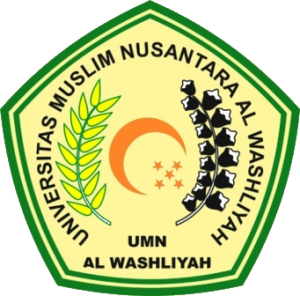 PENDIDIKAN GURU SEKOLAH DASARFAKULTAS KEGURUAN DAN ILMU PENDIDIKANUNIVERSITAS MUSLIM NUSANTARA AL WASHLIYAHTAHUN 2022PENGEMBANGAN BAHAN AJAR MATEMATIKA SD BERBASIS RUMAH ADAT BATAK TOBASkripsi ini diajukan sebagai syarat untuk memperoleh gelar Sarjana Pendidikan pada Program Studi Pendidikan Guru Sekolah DasarOlehMAIFAH HANIM BR PANJAITANNPM. 181434258PENDIDIKAN GURU SEKOLAH DASARFAKULTAS KEGURUAN DAN ILMU PENDIDIKANUNIVERSITAS MUSLIM NUSANTARA AL WASHLIYAHTAHUN 2022